ANNO SCOLASTICO 2022/23DOCENTE Prof. Simone D’Angelo DISCIPLINA Diritto ed EconomiaCLASSE  1  SEZ  N  INDIRIZZO LSULIBRO  DI TESTO:  		Zagrebelsky – Trucco – BaccelliA scuola di democrazia – lezioni di diritto ed economiaLe Monnier scuolaEducazione alla legalità: "abbiamo bisogno di gente onesta", che cos'è la corruzione?L'Unione Europea e l'ONU.Economia Politica: l'inflazione.Economia Politica: mercato della moneta, i diversi metodi di pagamento.La Magistratura.Il Potere legislativo del Governo:Come viene nominato il Governo?Il Governo.Economia Politica: la moneta.La formazione di una legge.Il Parlamento.Diritto: la tripartizione dei poteri e gli organi costituzionali.Economia Politica: il mercato.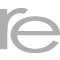 La mia Costituzione: internazionalismo.La mia Costituzione: artt. 5, 6, 7.La mia Costituzione: artt. 4 e 5.La mia Costituzione: art. 3 della Costituzione, principio di uguaglianza formale e sostanziale.Art. 2 della Costituzione. Principio individualista.I soggetti dell'economia.Economia Politica: i bisogni ed i beni.Le forme di Stato: democratico, autoritario, teocratico;La tripartizione dei poteri dello Stato.Diritto Pubblico, Diritti Privato, Diritto Amministrativo.Melegnano, 30.05.2024.									Firme alunni/e								-------------------------------								-------------------------------									firma docente								------------------------------------